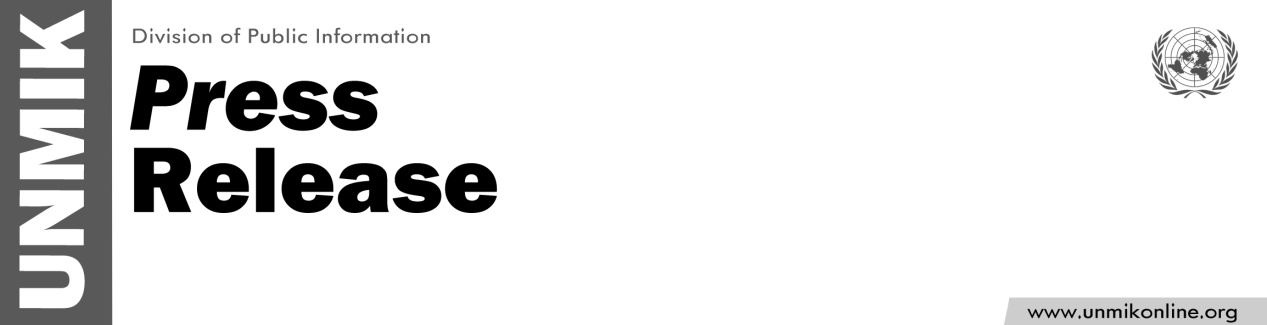 UNMIK/PR/1820Saturday, 9 January 2016Statement attributable to the spokesperson for UNMIK on the protests in Pristina
PRISTINA, 9 January 2016 - UNMIK is concerned about the violence observed at the protests in Pristina city centre today, during which Molotov cocktails, stones and other objects were thrown at the government building and police. Such acts by certain individuals have no place in a democratic society and have nothing to do with the legitimate right to peaceful protest expressed by many others.UNMIK urges a return to democratic means of expressing opinions, including through the Kosovo Assembly.For more information, contact: Sarah Crozier, Spokespersoncroziers@un.org 044 500 107 or Shpend Berbatovci, berbatovci@un.org, 044 503 074